Publicado en   el 14/10/2015 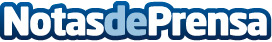 Los CIFEA de Molina de Segura y Lorca se convierten en Centros de Referencia Nacional en las áreas de Conserva Vegetal y Ganadería13/10/2015 Los CIFEA de Molina de Segura y Lorca se convierten en Centros de Referencia Nacional en las áreas de Conserva Vegetal y Ganadería  La consejera Adela Mart?nez-Cach? destaca el compromiso de su Departamento para ofrecer al sector agroalimentario regional "una FP Agroalimentaria y Ganadera del m?s alto nivel, rigor y calidad" Los Centros Integrados de Formación y Experiencias AgrarDatos de contacto:Nota de prensa publicada en: https://www.notasdeprensa.es/los-cifea-de-molina-de-segura-y-lorca-se Categorias: Murcia Industria Alimentaria Formación profesional http://www.notasdeprensa.es